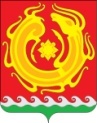 АДМИНИСТРАЦИЯМуниципального образованияНовоорский районОренбургской областиОТДЕЛ ОБРАЗОВАНИЯПриказ           2.11. 2022 № 228/1Об  утверждении составаоргкомитета, жюри, требований, организаций, квоты победителей и призеровмуниципального этапа ВсОШ в 2022-2023 учебном  году      В соответствии с приказами Министерства просвещения Российской Федерации от 27.11.2020 № 678 «Об утверждении Порядка проведения всероссийской олимпиады школьников» (далее – Порядок проведения олимпиады), приказами МО ОО от 16.08.2022 № 01-21/1123 «Об обеспечении организации и проведения всероссийской олимпиады школьников в 2022/2023 учебном году», от 13.10.2022 № 01-21/1441 «Об организации и проведении муниципального этапа всероссийской олимпиады школьников в 2022/2023 учебном году в Оренбургской области», приказа ОО от  24.10. 2022 № 221 "Об организации и проведении муниципального этапа всероссийской олимпиады школьников в 2022-2023 учебном году"приказываю:Провести муниципальный этап всероссийской олимпиады школьников (далее – муниципальный этап олимпиады) в 2022-2023 учебном году в строгом соответствии с Порядком проведения всероссийской олимпиады школьников и графиком проведения муниципального этапа олимпиады, утвержденным министерством образования Оренбургской области.Утвердить:- форму заявки на участие в муниципальном этапе всероссийской олимпиады школьников (Приложение 1,2);- состав оргкомитета муниципального этапа олимпиады (Приложение 4);- состав жюри муниципального этапа олимпиады (Приложение 5);- квоту победителей и призеров муниципального этапа олимпиады в размере не более 45 % от общего числа участников в параллели (группе параллелей), при этом победителем является участник, набравший наибольшее количество баллов, победитель или призер должны набрать не менее половины  баллов от максимально возможных;- количество баллов по каждому общеобразовательному предмету и классу, необходимое для участия на муниципальном этапе олимпиады (приложение 6);-разработанные региональными предметно-методическими комиссиями требования к организации и проведению муниципального этапа олимпиады по каждому общеобразовательному предмету.-требования к проведению муниципального этапа всероссийской олимпиады школьников.Возложить ответственность за жизнь и здоровье участников олимпиады во время проведения муниципального этапа олимпиады по каждому общеобразовательному предмету, а также за  хранение заданий по каждому общеобразовательному предмету на оргкомитет муниципального этапа всероссийской олимпиады школьников.Назначить ответственным за организацию и проведение муниципального этапа олимпиады в 2022-2023 учебном году главного специалиста  Отдела образования Суровцеву Ю.Н.Главному специалисту Отдела образования Суровцевой Ю.Н.:5.1. Организовать подготовку и проведение муниципального этапа олимпиады в соответствии с нормативными документами министерства образования Оренбургской области.5.2. Обеспечить своевременное получение заданий муниципального этапа олимпиады, эталонов ответов, критериев оценивания в соответствии с графиком, утвержденным министерством образования Оренбургской области и комплектование пакетов заданий по каждому общеобразовательному предмету ( приказ министерства образования Оренбургской области от13.10.2022 года №01-21/1441  «Об организации и проведении муниципального этапа всероссийской олимпиады школьников в 2022/2023 учебном году»)   5.3. Представить  в  министерство образования Оренбургской области результаты участников муниципального этапа олимпиады (списки участников, победителей, призеров муниципального этапа олимпиады), количественные данные об участниках муниципального этапа олимпиады по предметам в соответствии с формами и в сроки, утвержденные министерством образования Оренбургской области  (приказ министерства образования Оренбургской области от13.10.2022  года №01-21/1441  «Об организации и проведении муниципального этапа всероссийской олимпиады школьников в 2022/2023 учебном году» )5.4. Сформировать заявку на участие в региональном этапе олимпиады и предоставить в министерство образования Оренбургской области на бумажном и электронном носителяхСрок: до 15.12.2022 5.5. Подготовить приказы об утверждении результатов муниципального этапа олимпиады по каждому общеобразовательному предмету (рейтинг победителей и рейтинг призеров муниципального этапа олимпиады), в том числе в срок до 7 календарных дней со дня окончания муниципального этапа по соответствующему общеобразовательному предмету – протоколы жюри муниципального этапа олимпиады по каждому общеобразовательному предмету.5.6. Подготовить приказ об итогах муниципального этапа олимпиады.6. Назначить ответственными за организацию проведения муниципального этапа олимпиады  членов оргкомитета:- астрономия, география, французский язык – Кузнецову Н.В., ведущего специалиста ОО;- физическая культура, немецкий язык, английский язык, история   - Культабекову Р.С., ведущего специалиста ОО, Жусупова Г.Б., методиста ОО - технология,  искусство (МХК) – Воропаеву Н.В., методиста ОО;- биология, ОБЖ  – Назарову С.А., главного специалиста ОО; -литература, русский язык, обществознание – Мамина Е.В.,  методист  ОО;-математика, информатика и ИКТ, физика- Суровцеву Ю.Н., главного специалиста ОО-химия, право, экология, экономика –  Тлегенова С.А. старший методист ОО;7. Членам оргкомитета, ответственным за организацию  проведения  муниципального этапа олимпиады по предметам: 7.2. кодировать работы обучающихся  во избежание необъективных оценок, обеспечить заполнение протокола проверки работ в соответствии с установленной квотой и требованиями к оформлению.8.  Руководителям  общеобразовательных организаций Новоорского района:8.1. обеспечить организацию и проведение муниципального этапа олимпиады с соблюдением требований противоэпидемических мероприятий, Порядком проведения всероссийской олимпиады школьников и графиком проведения муниципального этапа олимпиады, утвержденным министерством образования Оренбургской области;8.2.обеспечить офлайн наблюдение во всех аудитория, задействованных в муниципальном этапе олимпиады;8.3. обеспечить сохранность жизни и здоровья, обучающихся во время проведения  муниципального этапа олимпиады,   своевременную подготовку кабинетов, организовать дежурство;8.4. обеспечить своевременное получение заданий муниципального этапа олимпиады в соответствии с графиком, утвержденным министерством образования Оренбургской области и комплектование пакетов заданий по каждому общеобразовательному предмету ( приказ министерства образования Оренбургской области №01-21/1441  «Об организации и проведении муниципального этапа всероссийской олимпиады школьников в 2022/2023 учебном году в Оренбургской области»), доставку олимпиадных работ в день проведения олимпиады по соответствующим предметам;              8.5. предоставить :- заявку на участие в муниципальном этапе олимпиады в соответствии с  приложением 2  эл. адрес:surovtseva.yulya@mail.ru;- согласие на обработку персональных данных (приложение 3) в Отдел образования (Суровцевой Ю.Н.)Срок: до 9.11.20228.6. организовать участия в муниципальном этапе олимпиады обучающихся 7-11 классов – победителей и призеров школьного этапа олимпиады текущего года, набравших необходимое для участия в муниципальном этапе олимпиады количество баллов; победителей и призеров муниципального этапа олимпиады предыдущего учебного года.      8.7 обеспечить своевременную явку членов  жюри на проверку работ участников олимпиады;   8.8.  утвердить состав ответственных лиц за проведение муниципального этапа олимпиады, организаторов (ассистентов) на каждый день проведения олимпиады;   8.9.  рекомендовать рассмотреть вопрос о поощрении педагогов за участие в проведении муниципального этапа  олимпиады.8.10 Обеспечить наличие медицинских допусков (справок) к практическим турам по физической культуре и ОБЖ.8.11.Организовать доставку олимпиадных работ  в Отдел образования в день проведения олимпиады до 17.00 ч.9.  Руководителю МБУ ДО «ДЮСШ Новоорского района» Попову В.А. обеспечить сохранность жизни и здоровья, обучающихся во время проведения  муниципального этапа олимпиады (практического тура по физической культуре и ОБЖ),   своевременную подготовку кабинетов, организовать дежурство медицинского работника, обеспечить соблюдение требований противоэпидемических мероприятий.10. Утвердить следующий график работы:10.1. Начало выполнения олимпиадных заданий – 11.00.10.2.  Начало работы жюри – с 14.00 на следующий (рабочий) день после проведения олимпиады по соответствующему общеобразовательному предмету, кроме жюри по физической культуре и ОБЖ.11. Старшему методисту Отдела образования Тлегеновой С.А. обеспечить методическое сопровождение проведения муниципального  этапа всероссийской олимпиады школьников. 12 Контроль за исполнением настоящего приказа оставляю за собой.Заместитель главы по социальным вопросам-начальник ОО                                                           Ю.К. КарабаеваС приказом ознакомлены:Суровцева Ю.Н.Кузнецова Н.В.Назарова С.А.Культабекова Р.С.Воропаева Н.В.Жусупова Г.Б.Мамина Е.В.Карымова И.Р.Добылова Б.Ш..Приложение 1 к приказу ОО №228/1 от 2.11.2022 гЗаявка на участие в муниципальном этапе  ВОШ в 2022-2023  уч. году__								 Образовательная  организация)Приложение 3 к приказу ОО №228/1 от 2.11.2022 гСогласие на обработку персональных данных	Я,______________________________________________________________________                                      (ФИО родителя (опекуна, попечителя))Паспорт серия_________номер__________выдан___________________________________, (наименование органа, выдавшего документ, дата выдачи)проживающий поадресу:__________________________________________________________(указать адрес регистрации по месту жительства и/или по месту пребывания (фактического проживания),Являясь законным представителем_______________________________________________(ФИО несовершеннолетнего в родительном падеже)паспорт (свидетельство о рождении) серия __________номер _________выдан_______________________________________________________________________________________, (наименование органа, выдавшего документ, дата выдачи)проживающего по адресу________________________________________________________(указать адрес регистрации по месту жительства и/или по месту пребывания (фактического проживания)_____________________________________________________________________________,На основании__________________________________________________________________(указать документ, подтверждающий полномочия этого представителя (для родителей и усыновителей - Семейный кодекс РФ))принимаю решение о предоставлении его (ее) персональных данных и даю согласие на их обработку свободно, своей волей и в его (ее) интересах Отделу  образования администрации Новоорского района Оренбургской области, расположенному по адресу: 462800, п. Новоорск, ул. Рабочая, 1 с целью осуществления деятельности в соответствии с  Порядком проведения всероссийской олимпиады школьников (приказ Минпросвещения  от 27.11.2020 № 678 «Об утверждении Порядка проведения всероссийской олимпиады школьников»), с приказами министерства образования Оренбургской области  об организации и проведении  всероссийской олимпиады школьников в объеме: фамилия, имя, отчество, место учебы, год, месяц, дата и место рождения, пол, гражданство, адрес (место жительства и/ или место пребывания), номер домашнего и мобильного телефонов, образование, данные о процессе обучения, данные об успеваемости, паспортные данные, данные в свидетельстве о рождении для совершения следующих действий: сбор, запись, систематизация, накопление, хранение, уточнение (обновление, изменение), извлечение, использование, передача (распространение, предоставление, доступ), обезличивание, удаление, уничтожение персональных данных, как с использованием средств автоматизации, так и без использования средств автоматизации.	Я согласен (а) на: опубликование на сайте Отдела образования  следующей информации о моем несовершеннолетнем ребенке: 	- фамилия, имя, отчество, место учебы, сведений об участии в муниципальном этапе  всероссийской олимпиады школьников;           - передачу персональных данных моего несовершеннолетнего ребенка организаторам олимпиады для принятия участия в данном мероприятии, приглашения на торжественную церемонию в случае его победы в объеме, необходимом для достижения указанных целей.	Настоящее согласие действует с момента его подписания и до достижения целей обработки персональных данных либо до его отзыва. Согласие может быть отозвано в любой момент по письменному заявлению, направленному в адрес отдела образования по почте заказным письмом с уведомлением о вручении либо переданному уполномоченному представителю отдела  образования под подпись с указанием даты получения. _________           _____________________                             _____________________    (дата)                       (подпись)                                                  (расшифровка подписиПриложение 4 к приказу ОО №228/1 от 2.11.2022 Состав оргкомитетамуниципального этапа всероссийской олимпиады школьниковв 2022 – 2023 учебном годуКузнецова Н.В.- ведущий специалист Отдела образования, председатель. Культабекова Р.С.-ведущий специалист Отдела образования, секретарь      3. Суровцева Ю.Н.- главный специалист  Отдела образования      4. Назарова С.А. –главный специалист Отдела образования      5. Мамина Е.В.- методист МК Отдела образования      6.Воропаева Н.В.- методист МК Отдела образования     7. Добылова  Б.Ш. – главный бухгалтер МКУ ;     8. Карымова И.Р.- директор МКУ ЦОМУ.      9. Попов В. А. – директор  МБУ ДО «ДЮСШ Новоорского района»     10. Долгова В.М.- учитель физики МАОУ «СОШ №1 п. Энергетик», кандидат педагогических наук     11. Кабардина Н.М. – председатель Новоорской районной организации Оренбургской областной общественной организации профсоюза работников народного образования и науки РФ     12. Артемьева А.М. – корреспондент ГУП РИД «Новоорская газета»Приложение 5 к приказу ОО№228/1  от 2.11.2022 Состав жюри муниципального этапа олимпиады(Место работы жюри- Отдел образования администрации Новоорского района, начало работы- 14.00.на следующий день после проведения олимпиады по соответствующему общеобразовательному предмету)МатематикаТуля Т.М.- председатель жюри,  руководитель РМО  Воронова Н. А. – учитель СОШ №1 п. ЭнергетикРожнова И. А.- учитель математики СОШ №2 п. НовоорскЗавгороднева Ю.А.- учитель математики СОШ №2 п. НовоорскВингерт Н.С. –учитель математики СОШ №2 п. Новоорск      7.   Айтуганов С.А.- учитель  математики СОШ №2 п. Новоорск       8.   Маханбетова Г.А.- учитель математики СОШ с. Горьковское      9.   Кальметова Т.С.- учитель математики СОШ №2 п. Энергетик      10.  Бартеньева Г. В.-учитель математики Первый Новоорский лицей     11.  Юсупова Ж.С. – учитель математики СОШ №4 п. Новоорск.     12.  Тулемисов А.С.- учитель  математики ООШ с. Караганка     13.  Исенова И.К. – учитель математики СОШ с. Добровольское      14.  Свешникова Е.А..- учитель математики СОШ №1 п. Новоорск      15. Аслаповская С.В. –учитель математики СОШ п. ГранитныйФизика1. Асанова Б.Ж.- председатель, руководитель РМО учитель физики СОШ с.Кумак2.Коробко Г. В. –, учитель физики СОШ №1 п. Энергетик3. Аслямова О.С - учитель физики СОШ №1 п. Новоорск им.   Калачева А.В. 4. Долгова В.М.- учитель физики  СОШ №2 п.Энергетик5. Козина Е.С.-учитель физики СОШ №2 п. Новоорск6. Картбаева А.С.,- учитель физики ООШ с. Караганка.7. Муллиркин И.И. – учитель физики СОШ п. Гранитный8. Айтуганов С.А.-учитель физики СОШ №2 п. НовоорскАстрономия1. Асанова Б.Ж.- председатель, руководитель РМО учитель физики СОШ с.Кумак2. Айтуганов С.А.-учитель физики СОШ №2 п. Новоорск3.Аслямова О.С.– учитель физики СОШ №1 п. Новоорск им. Калачева А.В.Биология1. Нефедева Е.С. –председатель, руководитель РМО, учитель химии и биологии СОШ №2 п. Энергетик2. Кашкина Т.Г.- учитель биологии СОШ №2 п. Новоорск3. Иноземцева - учитель биологии СОШ №1 п. Новоорск3. Шурыгина Г.А.- учитель биологии СОШ №4 п. Новоорск4. Калижанова Р.К. – учитель биологии СОШ п. Гранитный5. Мирманова Ш.Ш.- учитель биологии СОШ п. Гранитный6. Шадрикова Т.А.. –учитель биологии СОШ № 2 п. Новоорск7. Ямолеев Р.Р.- учитель биологии СОШ с. Будамша8. Колбасенко М.Я.-учитель биологии СОШ с. КумакХимия 1. Калижанова Р.К.- учитель химии СОШ п. «Гранитный» 2.Наговицына О.В. – председатель, руководитель РМО, учитель химии СОШ с. Чапаевка 3.Нефедева Е.С.- учитель химии и биологии СОШ  №2 п. Энергетик 4. Шадрикова Т.А. – учитель химии СОШ №2  п. Новоорск 5. Дронова Т.Б.-  учитель химии СОШ №1 п. Энергетик6. Левченкова Е.В. – учитель химии СОШ №1 п.Новоорск7. Шурыгина Г.А. – учитель химии СОШ №4 п. Новоорск8. Осипова И.Д.- учитель химии СОШ п. ГранитныйГеография1.Казакова Т.И.- председатель, руководитель РМО, учитель географии  МОУ «СОШ с. Добровольское» 2.Тасмагамбетова А.С.-учитель географии ООШ с. Караганка 3.Недорезова С.А. – учитель географии СОШ с. Кумак4.Шаранова Н. И.- учитель географии СОШ №2 п. Новоорск5. Степанова О.В.- учитель географии СОШ №1 п.Новоорск6.Ракова Н.В. – учитель географии СОШ п. Гранитный7. Ибраева А.А.- учитель географии ООШ с. Красноуральск8. Наследова И.А.- учитель географии СОШ №2 п. НовоорскИнформатика1. Рамзаева И.В.- председатель, руководитель РМО ,учитель информатики СОШ №2 п. Новоорск2. Кущанов Э.Б.- учитель  информатики СОШ с. Будамша 3.Залилов М.Р. – учитель информатики СОШ №2 п. Новоорск4.Дисенбаев Р.К. – учитель информатики  СОШ №1 п. Новоорск5. Муллиркин И.И. учитель информатики СОШ п. ГранитныйОБЖ1. Ярко О.Н.- председатель, руководитель РМО, преподаватель-организатор ОБЖ  СОШ с. Чапаевка2. Турабаев Е.А.- преподаватель-организатор ОБЖ  СОШ №1 п.Новоорск3. Сидоров С.А. преподаватель-организатор ОБЖ  СОШ №2 п. Новоорск4 Карамышев И.В. – преподаватель-организатор ОБЖ  СОШ п. Гранитный5. Жакасов И.С.  - преподаватель-организатор ОБЖ  ПНЛ6.Манахова С.В.-преподаватель-организатор ОБЖ  СОШ №2 п. Энергетик7. Калашникова Н.Ю.- преподаватель-организатор ОБЖ  СОШ №1 п. Энергетик8. Кущанов Э.Б.- преподаватель-организатор ОБЖ  СОШ с. Будамша9. Умурзаков А.Б.- преподаватель-организатор ОБЖ СОШ №4 п. Новоорск10.  Батинькин В.Н.- председатель, руководитель РМО, СОШ с.ДобровольскоеРусский язык и литература1. Баландина Т.Б. – председатель, руководитель РМО, учитель русского языка и литературы МАОУ СОШ №2 п. Новоорск2.Жабагенова К.К.- учитель русского языка и литературы СОШ№1 п.Новоорск3. Ширяева О.Н.- учитель русского языка и литературы СОШ с. Горьковское4.Левченко А.В. - учитель русского языка и литературы СОШ №1 п. Новоорск5.Тесленко Е.Н. - учитель русского языка и литературы СОШ №2 п. Новоорск6. Антанюк Е.В.- учитель русского языка и литературы СОШ с. Кумак7.Сапарова М.Т.- учитель русского языка и литературы ООШ с. Тасбулак8.Байканова Г.К.- учитель русского языка и литературы ПНЛ9.Умурзакова А.К. -учитель русского языка и литературы СОШ №2 п. Новоорск10. Кушнир Е.И.- учитель русского языка и литературы СОШ №1 п. Энергетик11. Зайченко Г.Н.-учитель русского языка и литературы СОШ №2 п. Энергетик13. Залилова М.А. – учитель русского языка и литературы СОШ №2 п. Новоорск14.  Петрухина Л.В.-учитель русский язык и литературы СОШ №2 п. Энергетик15. Куркова И.Н.- учитель русского языка и литературы СОШ №2 п. НовоорскИстория, обществознание, право и экономика1. Спицына Н.А. – председатель, руководитель РМО, СОШ №2 п.Новоорск2 . Касьянова Ю.С. – учитель истории, обществознания  СОШ №2 п. Энергетик3. Бебикова И.А. – учитель истории, обществознания  СОШ №1 п. Энергетик4.Тасмурзин Т.М. – учитель истории, обществознания  СОШ с. Добровольское5. Баталова Т.В.- учитель истории, обществознания  СОШ п. Гранитный 6. Гладких А.Н.- учитель истории, обществознания  ПНЛ7. Айбулова С.Б. – учитель истории, обществознания СОШ п. Гранитный8.Рощина Е.А. – учитель истории, обществознания СОШ №2 п. Новоорск9. Васильев А.Л.- учитель истории, обществознания СОШ №1 п. Новоорск10. Полий Т.А. - учитель истории, обществознания  СОШ №4 п. Новоорск, ПНЛ11. Воропаев А.Ю.- учитель истории,  обществознания СОШ №2 п. Новоорск12. Мрясова А.С. – учитель истории, обществознания СОШ №1 п. Новоорск им. Калачева А.В.Английский язык1.Варфоломеева Н.Н.-председатель, руководитель РМО, СОШ №2 п. Энергетик2. Прыткова М.В. – учитель английского языка СОШ №1 п. Энергетик3. Досумова А.И. – учитель  английского языка СОШ с. Кумак4. Королькова Л.Н. – учитель английского языка СОШ №4 п. Новоорск5. Кандыбарова М.В.. – учитель английского языка ПНЛ6.  Кульжанова К.К.- учитель английского языка СОШ №2 п. Новоорск7.Шукетаева Ж.А. –учитель английского языка СОШ №1 п. НовоорскФизическая культура1.Буранов К.У.– главный судья, председатель жюри,  руководитель РМО, СОШ№1 п. Энергетик2. Калашникова Н.Ю. –учитель физической культуры СОШ№1 п. Энергетик3.Шинкаренко Ю.И.- учитель физической культуры СОШ №2 п. Энергетик4.Глебов В.Л. – учитель физической культуры СОШ п. Гранитный 5. Карабаев Р.Ж.- учитель физической культуры СОШ п. Гранитный6..Жакасов К.Г.- учитель физической культуры  ПНЛ 7.Кусаев Р.М. – учитель физической культуры СОШ с. Добровольское 8. Сальменов М.К.- учитель физической культуры СОШ с. Будамша 9. Ширшов С.А. – учитель физической культуры СОШ с. Кумак;10.Буранков П.Н. – учитель физической культуры СОШ с. Чапаевка11.Смульская Н.Г. – учитель физической культуры СОШ № 2 п. Новоорск 12.Сакалов Б.К.- учитель физической культуры СОШ с. Горьковское13. Филипчик И.Г.- учитель физической культуры СОШ № 1 п. Новоорск.14. Смульский В.Ф. – учитель физической культуры СОШ №2 п. Новоорск15.  Шлома Е.Г.- учитель физической культуры СОШ №2 п. Новоорск 16. Воронцов А.С.- учитель физической культуры СОШ №2 п. Новоорск17.Умурзаков А.Б.- учитель физической культуры СОШ №4 п. Новоорск18. Гербель Н.Г.- учитель физической культуры СОШ №2 п. ЭнергетикТехнология1.Пудовкина О.Ю.- председатель, руководитель РМО учитель СОШ №4 п. Новоорск 2.Волокитин О.А.- учитель технологии ПНЛ3.Хивинцева Е.В.- учитель технологии СОШ№2 п.Новоорск4.Диминская Т.Н.- учитель технологии СОШ с.Кумак5.Пономарев В.В.- учитель технологии СОШ №2 п. Новоорск6.Кукушкина О.В.- учитель технологии СОШ №2 п. Энергетик7. Павлова Е.А.-учитель технологии СОШ №1 п. НовоорскЭкология1 Нефедева Е.С.- председатель, руководитель РМО, СОШ №2 п. Энергетик1.Мирманова Ш.Ш. учитель  экологии СОШ п.Гранитный2.Калижанова Р.К.- учитель экологии ООШ №4 п. Новоорск3.Сиднина И.В. – учитель экологии СОШ№1 п.ЭнергетикИскусство (МХК)1. Зоркова Н.В. –учитель  музыки СОШ №1 п. Энергетик председатель, руководитель РМО2.Кузнецова С.А..- учитель ИЗО СОШ№2 п.Энергетик3.Дюсембина Ж.Д.- учитель ИЗО СОШ №2 п. Новоорск4.Волокитин О.А.-учитель ИЗО ПНЛ5. Половко Н.Н.-учитель ИЗО СОШ №4 п. Новоорск6. Ежова Т.Н.-учитель ИЗО СОШ №1 п. НовоорскПриложение 6 к приказу ОО №228/1  от 2.12.2022 Количество баллов, необходимое для участия в муниципальном этапе всероссийской олимпиады школьников в 2022-2023 учебном году:Предмет7кл.8 кл.9 кл.10 кл.11 кл.всегоАстрономия (9-11) География (7-11) Физическая культура (7-11) Право (9-11) Английский язык (7-11) Биология (7-11)Немецкий язык (7-11)Математика (7-11)Русский язык (7-11) Технология  (7-11)ОБЖ (8-11) Французский язык (7-11) Информатика и ИКТ (8-11) Литература (7-11)Физика  (7-11) Искусство (МХК) (8-11) Химия (8-11)История (7-11)Обществознание (7-11) Экология (9-11) Экономика (9-11)ИТОГОПредметКлассКлассКлассКлассКлассПредмет7891011Английский язык21,521,532,532,532,5Астрономия2829302219Биология1522243534География12,530263232История47,550556060Искусство (мировая художественная культура)100100100100100Информатика и ИКТ350350200200200Литература2020505050Математика44233Обществознание5050505050ОБЖ5050505050Право--385050Русский язык2227,541,531,535,5Технология (девушки)22232317,517,5Технология (юноши)22,522,522,537,537,5Физика121391512Химия68151217Физическая культура (девушки)5050505050Физическая культура (юноши)5050505050Экология--354141Экономика--2562,562,5